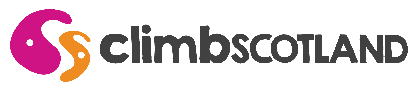 Volunteer agreementTemplateVolunteers are an important and valued part of [club name]. We hope that you enjoy volunteering with us and feel a full part of our team. 
This agreement tells you what you can expect from us, and what we hope for from you. We aim to be flexible so please let us know if you would like to make any changes, and we will do our best to accommodate them.As a volunteer with [club name], you can expect:to be introduced to the way the club works and your role within itto have your skills and dignity respected and your contribution valuedto be reimbursed for out of pocket expenses in line with [club name]’s 
volunteer policy to be given a point of contact/volunteer coordinator to provide supportto be consulted on possible changes that could affect your involvementto be insured against any injury you suffer or cause due to negligence in the course of your volunteeringrecognition and thanks to be supported to identify training and development needs in your volunteer roleas a result of the above, to be given the opportunity to access training and development for your roleto be provided with appropriate clothing or equipment necessary to carry out your volunteer rolerespect of your right to privacy; [club name] will not share your personal information without your prior agreementto be treated fairly and have equal opportunities regardless of gender, sexual orientation, age, parental or marital status, disability, religion, colour, race, ethnic or national origins, or socio-economic backgroundto be treated with courtesy and respect.

In return, as a volunteer, we expect you to:support the aims and objectives of [club name]fulfil your role to the best of your ability and inform us if for any reason there are aspects of the role you are unable to meetcommit to your role for a specified period of time that is mutually agreed with 
the clublet us know if you would like to change the nature of your involvementfollow [club name]’s rules and procedures, including those relating to health and safety, safeguarding children, equal opportunities and use of personal information
agree to attend any training that is deemed necessary for your volunteer role within the clubtreat other volunteers, participants and families of participants with courtesy 
and respect.Signed _______________________________________ (Volunteer coordinator)Signed _______________________________________ (Volunteer) Date ____________________________